Production of Pectinase by Fungi isolated from Degrading Fruits and Vegetable*Adesina, Felicia C.1, Adefila, Olutola A.1, Adewale,  Adeyefa1, O and Ummi Habiba O1,  Agunbiade, Shadrach O. 21Dept of Microbiology, Faculty of information Technology and Applied Sciences Lead City University, Ibadan, Oyo State, Nigeria.2Dept of Biochemistry, Faculty of information Technology and Applied Sciences Lead City University, Ibadan, Oyo State, Nigeria.*adesinafelicia@yahoo.com, +2348123329944ABSTRACT: Peelings of fruit and vegetable waste are usually thrown away as waste and they constitute environmental nuisance because they are found in heaps littering our environment and contributing to environmental pollution. This work was therefore aimed at using these fruit peelings as substrates in solid state fermentation for production of fungal pectinase. Pectinase producing fungal isolates from spoilt fruit peels and pomace were selectively obtained among other fungal isolates by culturing in successive enrichment medium. The obtained isolates were screened on agar plates containing 0.5% pectin as the sole carbon source. Two fungal isolates Rhodotorulla spp and Mucor mucorales were selected due to the large clearance zones they had on the plates and were used in solid state fermentation for the production of pectinase. Substrates used for the production of pectinase were dried and milled orange and pineapple peelings and water melon pomace while incubation was for 14 days. Assay was carried out every other day. Crude enzyme extract from both isolates were characterized. Highest pectinase activity of 82.95U/dry weight of substrate (dw) was recorded for Rhodotorulla spp. using orange peelings as substrate on the 8th day while the least was 16.12U/dw on water melon pomace as substrate on the 2nd day. Mucor had its highest pectinase activity of 46.05U/dw on orange peelings as substrate on the 12th day. Optimum temperature and pH for pectinase by Rhodotorulla spp was at 35˚C and 6.0 respectively while that of Mucor mucorales was 45˚C and 5.8 respectively.  Pectinase by Mucor mucorales was relatively stable even at 65˚C. Michaelis Menten (Km) constant value for pectinase by Rhodotorulla spp was 3.0 mg/ml while the maximum velocity (Vmax) was 0.023364U/mg/min. Km value of pectinase by   Mucor mucorales was 15 mg/ml while the Vmax was 0.043364U/mg/min. The molecular weights of pectinase by Rhodotorulla spp. were 35 and 45 kDa while that of Mucor mucorales was 60 kDa. Fruit waste therefore could be used as substrates for the production of microbial pectinases.[Adesina, Felicia C., Adefila, Olutola A., Adewale,  Adeyefa, O and Ummi Habiba O,  Agunbiade, Shadrach O. Production of Pectinase by Fungi isolated from Degrading Fruits and Vegetable. Nat Sci 2013;11(10):102-108]. (ISSN: 1545-0740). http://www.sciencepub.net/nature. 16Keywords: Pectinase, Waste, Fruit, Fungi.   INTRODUCTIONPectinases hydrolyze pectin, the soluble complex polysaccharides that occur widely in plant cell walls. Pectinases are commercially used in many processes (Kashyap et al., 2001) and nearly 25% of the global enzyme sales are attributed to pectinase (Kaur et al., 2004).It degrades polygalacturonan by hydrolysis of the glycosidic bonds that link galacturonic acid residues.Pectinase have been reported to be produced by a large number of bacteria and fungi such as Bacillus spp., Clostridium spp., Pseudomonas spp., Aspergillus spp., Monilla laxa, Fusarium spp., Verticillium spp., Penicillium spp., Sclerotinia libertiana, Coniothyrium diplodiella, Thermomyces lanuginosus, Polyporus squamosus, nematodes, yeasts and protozoa (Jayani et al., 2005). The microbial world has shown to be very heterogeneous in its ability to synthesize different types of pectolytic enzymes with different mechanisms of action and biochemical properties (Favela-Torres et al., 2005; Gummadi & Panda, 2003). Pectic enzymes are produced by both prokaryotic microorganisms, which primarily synthesize alkaline pectinases, and by eukaryotic microorganisms, mostly fungi that synthesize acid pectinase (Kashyap et al., 2001, Hoondal et al., 2002; Jayani et al., 2005). Furthermore, the production of these enzymes has also been described in yeast (Alimardani-Theuil et al., 2011; Blanco et al., 1999).Pectinases are used in the textile industry as they are capable of depolymerising the pectin breaking it into low molecular water soluble oligomers improving absorbency and whiteness of textile material and avoiding fiber damage (Sonia et al., 2009). Pectinase is used in juice clarification. There is use of xylano-pectinolytic enzymes in paper and pulp industry. Pectinases are effective in biobleaching of mixed hard wood and bamboo kraft pulp, as pretreatment of kraft pulp with xylano-pectinolytic enzymes from same alkalo thermotolerant isolate produced pulp with superior quality facilitating adaptation of environment friendly technology in paper pulp industry (Amanjot et al., 2010). Pectinase also find application in the degumming of plant fibers, retting of plant fibers, pectinase from Bacillus species are used in waste water treatment. Pectinase are further used in coffee and tea fermentation by breaking pectin present in tea leaves, oil extraction by avoiding emulsification formation, improvement of chromaticity and stability of red wines (Botella et al., 2005), pectinase improve wine characteristics of colour and turbidity, biscouring of cotton. Pectinases possess biological applications in protoplast fusion technology and plant pathology (Ernesto et al., 2006).It is known that the fruits and vegetables are highly perishable and a lot are wasted as a result of this. Also these fruits are not easily disposed off because a large number of them tend to spoil easily and they are found degrading in heaps in our environment. Instead of allowing them to constitute nuisance in the environment, the perished fruits and vegetables could be turned into wealth by utilizing them as substrates for certain enzyme production. Fungi and yeasts are common colonizers of degrading fruits and vegetables, therefore using both or either of them to produce microbial enzymes such as pectinase in solid state fermentation of degrading fruits and vegetables and their peelings will go a long way in bringing in wealth for the nationMaterials and MethodsSterilization ProcessAll glass-wares were sterilized using hot-air oven (Gallenkampus Model NYC-101) at 1800C for three hours. All media were sterilized by autoclaving in an autoclave (Model YM50) at a temperature of 1210C and 15psi for 15minutes. Inoculating needles, cork borers and blades were sterilized by flaming until red-hot. All subculturing and inoculation was carried out in lamina flow chamber.Enrichment for Isolation of Pectinase Producers  1gm of each sample was aseptically inoculated into each 100ml of 0.5% (w/v) pectin broth containing the following in g/l: CuSO4. 5H2O(0.5), KCl(0.5), MnSO4. 7H2O(0.01), FeSO4 7H2O(3.00), NaNO3(1.00),  ZnSO4(0.50) and Pectin(5) in 1000ml 0.1M Phosphate buffer (pH6.2) flasks and covered back. The flasks were incubated on rotary shaker (Model) at 30ºC±2ºC for 7 days. After 7 days. 1ml of each previously enriched medium was inoculated into 100ml of another newly prepared 0.7% (w/v) pectin broth in 250 ml flask and covered with aluminum foil. Each flask was incubated on rotary shaker (Model) at 30ºC±2ºC for 7 days. This was done four times consecutively and increasing the concentration of pectin in the broth by 0.2g by each subsequent preparation isolation was done Nitinkumar and Bhushan (2010).Plate Screening of Pectinase ProducersPectin agar plates were prepared containing in g/l the following: CuSO4. 5H2O(0.5), KCl(0.5), MnSO4. 7H2O(0.01), FeSO4 7H2O(3.00), NaNO3 (1.00), ZnSO4 (0.50), 1% (w/v) pectin and agar (15g) in 1000ml phosphate buffer (pH6.2) IN 1000ml Erlenmeyer flask. The medium was sterilized by autoclaving and allowed to cool down to about 40ºC. The medium was then dispensed aseptically into sterile petri dishes and allowed to set in a lamina flow. 0.1ml of each of the  last enrichment medium was inoculated on each pectin agar plate and incubated at 30ºC±2ºC for 5 days. After 5 days, the plates were each flooded with 1% acetyl trimethyl ammonium bromide (CTAB) to observe the zones of clearance which indicates production of pectinase by isolates Nitinkumar and Bhushan (2010).Identification of Selected IsolatesPure culture of selected isolates was obtained by subculturing the isolates on Potato Dextrose Agar plates consistently until pure culture of each isolate was obtained and later transferred to PDA slants. The culture slants were kept after wards in the refrigerator at 4ºC. Pure cultures were subcultured every 2 weeks to maintain isolates. A composite of cultural and morphological characteristics were used to identify the fungi. Cultural characteristics included morphology on culture plates such as mycelia growth, size, type, pigmentation (surface and reverse) and sporulation were used (www.dr.fungus.com).Production of Pectinase by Selected IsolatesCollection and Preparation of Samples Fruit peels (pineapple, water melon and orange) and spoilt vegetables were collected from Orita market, Ibadan, Oyo State, Nigeria. The samples were collected in clean, properly labeled, polythene bags and taken to the laboratory for further work. Each substrate was milled into about 10mm size and dried in the oven at 60ºC until the weight was constant. 5g of each substrate medium was weighed into each 100ml Erlenmeyer flasks and each was moistened with 10ml of a moistening medium consisting of CuSO4, 5H2O (0.5), MnSO4. 7H2O(0.01), FeSO4 7H2O(3.00), NaNO3 (1.00), ZnSO4 (0.50) in 1000ml of 0.1M phosphate buffer (pH6.2) in a 1000ml Erlenmeyer flask, covered with aluminum foil and sterilized by autoclaving at a temperature of 121oC, 15psi for 15minutes. After sterilization, each flask was allowed to cool to room temperature. The   pure culture of each isolate on slants was homogenized carefully in 10 ml of sterile distilled water and 2ml of the obtained homogenate was introduced into each flask containing the substrate.  The flaks were incubated at 30±2oC for 14days and assay was done every other day throughout incubation period.Assay for Crude PectinaseExtraction of crude pectinase was done by simple contact method (Krishna et al., 1996). 0.5% (w/v) of pectin was prepared in phosphate buffer (pH 6.2) as the enzyme substrate. 1ml each of the crude enzyme extract was added to 1ml of the pectin solution in each Mac Cartney bottle and was left for 10 minutes at room temperature. 1ml of DNSA was added to the mixture thereafter reaction was stopped by adding 1ml of Rochelle’s salt and boiled in water at 90ºC for 5 minutes. Then the mixture was diluted by adding 2ml of phosphate buffer. The absorbance was measured Spectrophotometrically at 595 nm in a spectrophotometer (752W-UV-VIS grating spectrophotometer) (Miller, 1959). A standard graph was generated using standard glucose solution. One unit of Pectinase activity was defined as the amount of enzyme which liberated 1μm glucose per min. Enzyme characterizationEffect of pH on pectinase activityThe effect of varied pH on the enzyme produced by each isolate was determined. Conical flasks containing buffer solution of varied pH (5.8, 6.0, 6.2, 6.4, 6.6, 6.8, 7.0, 7.2 and 7.4) were prepared and 0.5%(w/v) of pectin was dissolved in each of them. Each bottle containing the enzyme substrate mixture was incubated at 30º ± 2ºC for 10 minutes. 1ml of 3, 5 dinitrosalicylic acid (DNSA) was later added to each mixture to terminate the reaction and later boiled for 5 minutes. The absorbance was read at 595nm using a spectrophotometer (752W UV-VIS Grating Spectrophotometer) (Miller, 1959).Effect of temperature on pectinase activityThe effect of different temperature on the enzyme produced by each isolate was determined. I ml of crude pectinase was introduced into each bottle containing 1ml of 0.5% (w/v) pectin in Phosphate buffer (pH6.2). Each bottle containing the reaction mixture was incubated at varied temperatures of 35ºC, 40ºC, 45ºC and 50ºC. 1ml of 3, 5 dinitrosalicylic acid (DNSA) was added to each bottle containing enzyme-substrate mixture to terminate the reaction and later boiled for 5 minutes. The absorbance was read at 595nm using a spectrophotometer (752W UV-VIS Grating Spectrophotometer) (Miller, 1959).Determination of Thermostability of PectinaseThermostability of the crude pectinase was determined by exposing the enzyme to temperature ranges of 45˚C – 70˚C at different durations of 0.5hour, 1 hour, 1.5 hours, 2 hours and 2.5 hours. After each exposure enzyme assay was carried out to determine the activity of the pectinases.Effect of Different Concentration of Pectin on Enzyme Activity and Determination of Km and Vmax of PectinaseThe effect of different pectin concentration on the activities of the enzyme produced by the isolates was studied. Different concentrations (0.025%, 0.075%, 0.05%, 0.10%, 0.125% (w/v) pectin in phosphate buffer (pH6.2). 1ml of was introduced into each McCartney bottle  containing each concentration of pectin and incubated at 30º ± 2ºC for (10 minutes.  Thereafter, 1ml of 3,5 dinitrosalicylic acid (DNSA) was added to each reaction mixture to terminate the reaction and later boiled for 5 minutes. The absorbance was read at 595nm using a spectrophotometer (752W UV-VIS Grating Spectrophotometer) (Miller, 1959).Determination of Molecular Weight of Crude PectinaseMolecular weight of the crude pectinase was determined by the method of Laemli, (1970).RESULTSFour fungal isolates that were able to degrade pectin were obtained from the degrading fruit and vegetable waste. Two isolates were however selected for further work after the screening test because they had higher relative pectinase activity. These isolates were identified as Rhodotorulla spp  (a yeast) and Mucor mucorales. Results of the screening test were presented on Table 1. From the results shown on Figs. 1 and 2, all the substrates supported the production of pectinase by the isolates but the amount of pectinase produced varied on each substrate and by each isolate. Pectinase production was highest by Rhodotorulla spp on the 8th day (82.95U/g dry weight of substrate (dw)) in Orange peelings as shown on Fig. 1 while maximum pectinase was produced by Mucor mucorales on the 12th day (46.05U/g dry weight of substrate (dw))  ) on the same substrate (Fig. 2). The least production of the enzyme by both isolates was on the 2nd day of incubation (Figures 1 and 2). Optimum activity of the pectinase produced by Rhodotorulla spp was at 35oC (58.7U/ml) while the least activity of the enzyme was at 60oC (9.01U/ml). Highest activity of pectinase produced by Mucor mucorales was at 45oC (49.3U/ml) while the lowest was at 30oC (30.7U/ml). Comparing the activities of the pectinase by the isolates, pectinase by Mucor mucorales was able to withstand higher temperature than that produced by Rhodotorulla spp (Fig. 3). Pectinase by Rhodotorulla spp and Mucor mucorales had optimum activities at pH values of 6.0 and 5.8 respectively and the least for each of them were pH values of 7.4 with activities of 25.6U/ml and 8.3U/ml respectively as shown on Figure 4. Substrate concentration of 0.5% (w/v) prompted the highest activity of the pectinase produced by Mucor mucorales and Rhodotorulla spp respectively while the least was at concentrations of 1.0% (w/v) for Mucor mucorales and 0.75% (w/v) for Rhodotorulla spp. This is presented on Figure 5. The maximum velocity for pectinase by Mucor mucorales was 0.043 U/mg/min while that of Rhodotorulla spp was 0.023 U/mg/min Michaelis Menten constant for pectinase by Mucor mucorales was 15.0 mg/ml while it is 3.5 mg/ml for Rhodotorulla spp as obtained from the double reciprocal curve plotted for the enzymes (Figure 6).The molecular weight profiles of the crude pectinases from the isolates were 90kDa Rhodotorulla spp and 35, 45 and 60 kDa for Mucor mucorales as shown on Plate 1.DiscussionFungal isolates used in this work for the production of pectinase were Mucor mucorales and  Rhodotorulla spp. Fungal isolates have been successfully used for the production of pectinase by different researchers (Silva et al., 2002; Suresh and Viruthagiri, 2010; Banu et al., 2010), infact the most common source of microbial pectinase is from Aspergillus niger (Castilhoa et al.,1999). Agro industrial wastes have been considered as for solid state fermentation and production of microbial enzymes because they serve as cheaper substrates for microbes (Pandey et al., 2002). Orange bargaisse and other fruit waste have been used by other researchers as substrate for the production of microbial enzymes and in all cases have served as good sources of the substrate needed to induce the synthesis of such enzymes (Silva et al., 2002; Seyis and Aksoz, 2005).  The composition of the different substrates used may have affected the amount of pectinase produced by each of the isolates. On the other hand, the consistency of the substrate particles may have interfered in their packing during the fermentation thereby affecting the gas and heat exchange within the system (Mitchell et al., 2000). Low pectinase production observed in both isolates on all the substrates on the 2nd and forth days may be because the microorganisms were trying to adapt to the new substrates as sources of carbon since they were subcultured from PDA slants whose carbon source is simpler than the new substrates. The relatively low production of pectinase by these isolates after an optimum production on the 8th day for Rhodotorulla spp and12th day for Mucor mucorales may be because fungal pectinase are subject to catabolite repression by high free sugar concentration affecting inducible and constitutive enzymes (Aguillar & Huitron, 1987 and Guevara et al., 1997).Silva et al., (2002) found orange bargaisse to be the best substrate for polygalacturonase production by Penicillium sp which is in agreement with what was obtained in this work in which orange peelings supported best pectinase production by Rhodotorulla spp. In the production of alkaline pectinase by bacteria isolated from decomposing fruit materials, bacterial isolate from orange waste showed the maximum pectinase enzyme activity (Bhardwaj et al 2010). This may be because orange peels have very high pectin content and is more acidic than the other substrates making it a condusive condition for yeasts (Okafor, 2007).  The optimum production of pectinase by the bacteria isolate was found to be at 72 hours in submerged fermentation (Bhardwaj et al 2010) which is in variance with what was obtained in this work. Every enzyme has its optimal activity and stability up to a certain temperature and get denatured at higher temperature (Lehninger et al., 1992). Optimum temperature of pectinase produced by Mucor mucorales was 45˚C while that of Rhodotorulla spp was 35˚C, while this results agrees with that of some researchers it is in various with that of others.  In screening of pectinase producing bacteria and their efficiency in biopulping of paper mulberry bark (Poonpairoj et al., 2001), pectinase activity from bacterial strains N05 and N10 had the optimum activity at pH 10 and temperature 35oC. Blanco et al., (1999) reported that some yeasts (Tephrosia candida and Kluyveromyces fragilis) produced pectinase with maximal activities at temperatures up to 60°C. Figure1:Time course for the production of pectinase by Rhodotorulla spp  Figure2:Time course for the production of pectinase by Mucor mucoralesFigure3: Effect of temperature on pectinase by the fungiFigure 4: Effect of different pH on pectinase by the fungiFigure 5: Effect of different substrate concentration on pectinase by the fungiFigure 8: Thermostability of pectinase synthesized by Mucor mucorales Figure 6: Residual pectinase activity of isolates at varied temperatureFigure 7: Residual pectinase activity of isolates at different pHFigure 8: Lineweaver-Burk graph showing reciprocal of Km and Vmax values of pectinase by Rhodotorulla spp. Figure 9: Lineweaver-Burk graph showing reciprocal of Km and Vmax values of pectinase by Mucor mucorales. 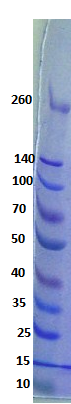 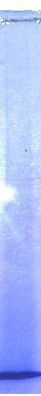 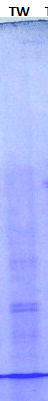 Figure 10: Molecular weight of pectinases produced by Rhodotorulla spp and Mucor mucoralesKEY:First Lane: Molecular weight MarkerSecond Lane: Pectinase by Rhodotorulla spp.Third Lane: Pectinase by Mucor mucorales Also Kluskens et al., (2005) reported the optimal temperature for a polygalaturonase from Streptomyces sp. QG- at 60°C and the hyperthermophilic bacterium Thermotoga maritima was at 80°C. One of the pectinase characterized in this work had its maximum activity at 35oC which is within the mesophilic range since the isolate is generally a mesophilic fungus (Alexopoulus et al., 1980).  	Marcia et al., (1999) recorded a maximum activity of the pectinase produced by Penicillium spp. to be at pH 6.0, Pereira et al., 2002 also reported that the optimum pH for polygalaturonase production by Penicillium sp was found to be at pH 6 these results are within the range of the pectinase produced by Rhodotorulla spp which had maximum activity at pH 6.0. However Banu et al., 2010 obtained a result that is a little deviated from the result obtained in this work recording maximum activity at pH6.5 for Penicillium spp they worked with. Much work has not been done on production of pectinase by Mucor spp. and Rhodotorulla spp. Maximal activity of pectinase synthesized by Mucor mucorales used in this work was at pH 5.8, Alexopoulus et al., (1980) reported that fungi prefer acidic pH range for growth and so the enzymes synthesized by them maintain activity within this range too. This result is however close to what was obtained in this study and. Fungal pectinase with high affinity for alkali pH had however been reported by Denis et al., (2005) in P. viridicatum with maximal activity at pH 8.0 and able to maintain 80% of its activity at pH 9. Reda et al., 2008, reported the maximum production of pectinase from Bacillus sp at pectin concentration of 1% while Pereira et al., 2002, reported the optimum pectinase production from Penicillium sp obtained from soil at pectin concentration of 1.5%. Both results were in variance with results obtained in this work.Conclusion	The exploration of microbial biodiversity in decaying plant matter has allowed, especially in recent years, to identify and characterize new pectin-enzyme-producing microorganisms. Also, it has been technically possible on the one hand to select wild strains and constitutive mutants that produce a single enzyme, and on the other hand, the heterologous expression in bacteria and yeast of numerous genes which encode pectin enzymes, obtaining producing strains of interest.	The result from this research work shows that pectinase was produced by Rhodotorulla spp and Mucor spp used in this work. Mucor spp produced pectinase at an optimum temperature of 45 ºC which is a desirable property for microbial pectinase that is targeted for industrial use. This is because most of the industrial processes in which these pectinases are used are carried out under these environmental conditions. Thus, the pectinase obtained from this work has a potential for industrial use. It therefore obvious from the results obtained in this work that vegetable and fruit waste can be used as substrate for solid state production of microbial pectinase which can be a source of income for Nigeria if more work is done on the economics of the production process by optimizing the production conditions.ReferencesKashyap, DR., Chandra, S., Kaul, A., Tewari, R. (2000). Production, purification and characterization of pectinase from a Bacillus sp. DT7. World J Microbiol Biotechnol., 16: 277-82.Kaur, G., Kumar, S., Satyarnarayana T. (2004). Production, characterization and application of a thermostable polygalactouronase of a thermophilic mould Sporotrichum thermophile Apinis. Bioresour. Technol. 94: 239-234.Jayani, R.S. Saxena, S. & Gupta, R. (2005). Microbial pectinolytic enzymes: a review. Process Biochemistry., 40: 2931-2944.Favela-Torres, E., Aguilar, C.N., Contreras-Esquivel, J.C. & Viniegra-González, G. (2005).Pectinases. In: Enzyme Technology. A. Pandey, C. Webb, C.R. Soccol & C. Larroche, (Eds.), 265-287, Asiatech Publishers Inc., ISBN: 8187680121, New Delhi, India.Gummadi, S.N., & Panda, T. (2003). Purification and biochemical properties of microbial pectinases: a review. Process Biochemistry, 38: 987-996.Hoondal, G.S., Tiwari, R.P., Tewari, R., Dahiya, N. & Beg, Q.K. (2002). Microbial alkaline pectinases and their industrial applications: a review. Applied Microbiology and Biotechnology., 59: 409-418.Alimardani-Theuil, P., Gainvors-Claise, A. & Duchiron, F. (2011). Yeasts: An attractive source of pectinases-From gene expression to potential applications: A review. Process Biochemistry .,46: 1525-1537.Blanco, P., Sieiro, C., & Villa, T.G. (1999). Production of pectic enzymes in yeasts. FEMS Microbiology Letters., 175: 1-9.Sonia Ahlawat, Saurabh Sudha, Dhiman, Bindu Battan, R.P., Mandhan, Jitender Sharma. ( 2009) Pectinase production by Bacillus subtilis and its potential application in biopreparation of cotton and micropoly fabric, Process Biochemistry., 44: 21-526.Amanjot kaur, Ritu Mahajan, Avtar Singh, Gaurav Garg and Jitender Sharma, (2010). Application of cellulase- free xylano-pectinolytic enzymes from the same bacterial isolate in biobleaching of kraft pulp, Bioresource Technology, 101: 9150-9155.Botella, C.I., de Ory, C., Webb, D., Cantero, A., Blandino.`(2005). Hydrolytic enzyme production  by Aspergillus awamori on grape pomace, Biochemical Engineering Journal. 26: 100-106. Ernesto Favelo Torres, Tania Volke Sepulveda and Gustavo Viniegra Gonzalez. (2006). Production of Hydrolytic Depolymerising Pectinases, Food Technol. Biotechnol., 44: 221 227.Nitinkumar, PP., Bhushan, LC. (2010). Production and purification of Pectinase by soil isolate Penicillium sp. and search for better agroresidue for its SSF. Recent Res. Sci. Tech. 2: 36-42.Krishna, C. 2005. Solid State Fermentation systems – An overview. Critical Reviews in Biotechnology. 25: 1-30.Miller, G.L. (1959). Use of dinitrosalcycic acid reagent for the determination of reducing sugars. J.Anal. Chem. 31: 426-429.Silva, D.; Martins, E. S.; Silva, R. and Gomes, E. (2002). Pectinase production from Penicillium viridicatum RFC3 by solid state fermentation using agricultural residues and agro-industrial by-product. Braz. J. Microbiol., 33: 318-324Pandey, A., C.R., Soccol, J.A., Rodriguez-Leon and P. Nigam. (2001). Solid-State Fermentation in Biotechnology: Fundamentals and Applications. 1st Edn., Asiatech Publishers Inc., New Delhi, ISBN: 81-87680-06-7: 221.Aguillar, G.; Huitron, C. Stimulation of production of extracellular pectinolytic activities of Aspergillus sp by galacturonic acid and glucose additions. Enz. Microbiol. Technol., 9: 690-696, 1987.Mitchell, D.A.; Krieger, N.; Stuart, D.M.; Pandey, A. New developments in solid-state fermentation. II. Rotational approaches to the design, operation and scale-up of bioreactors. Process. Biochem., 35: 1211-1225, 2000.   Guevara, M.A.; Gonzalez-Jen, M.T.; Estevez, P. Multiple forms of pectic lyases and polygalacturonases from Fusarium oxysporum f. sp redicais lycopersici: Regulation of their synthesis by galacturonic acid. Canadian J. Microbiol., 43: 245-253, 1997. Bhardwaj, V., and Garg N. (2010). E’xploitation of microorganisms for isolation and screening of pectinase from environment. Proceeding in 8th International Conference-Globelics, Kuala Lumpur, Malaysia.Poonpairoj, P., Peerapatsakul, C., Chitradon, L. (2001). Trend in using fungal enzymes lignin- and pectin-degrading enzymes, in improvement of the paper mulberry pulping process. Proc. Int. Symp. Pap. Pulp, Bangkok, Thailand, 179-199.Blanco, P., Sieiro, C., & Villa, T.G. (1999). Production of pectic enzymes in yeasts. FEMS Microbiology Letters., 175: 1-9.Kluskens L.D., G.J.W.M., van Alebeek, J., Walther, A.G.J., Voragen, W.M., de Vos, J. van der Oost. (2005). Characterization and mode of action of an exopolygalacturonase from the  hyperthermophilic bacterium Thermotoga maritima, FEBS J. 272: 5464–5473Alexopoulos, C.J., Mims, C.W. and Blackwell, M. (1980). Introductory Mycology, Edition 5 John Wiley and Sons. Tokyo. NY. London.Marcia, MCN., Roberto da Silva, S., Gomes, E. (1999). Screening of bacterial strains for pectinolytic activity; characterization of the polygalacturonase produced by Bacillus sp. Rev. Microbiol. 30: 1999.Pereira, J. F., Queiroz, de M.V., Gomes E.A., Abad- Muro, J. I., and Araujo de E. F. (2002). Molecular characterisation and evalution of pectinase and cellulase production of Penicillium sp. Biotech. Lett. 24: 831−838.Reda, A.B., M.Y., Hesham, A.S., Mahmoud and Z.A. Ebtsam. (2008). Production of bacterial pectinase(s) from agro-industrial wastes under solid state fermentation conditions. J. Applied Sci. Res., 4: 1708-1721. Krishna,C. (2005). Solid State Fermentation Systems-An overview. Critical Reviews in   Biotechnology. 25(2): 1-30.Laemli,U.K.(1970).Cleavage of structure proteins during the assembly of the head of bacteriophageT4. Nature (London). 227:680-685.Okafor, N. (2007). Modern Industrial Microbiology and Biotechnology. Science Pub.Castlhoa, L.R., Alvesa, T.L.M., Medronhob,R.A. (1999). Process Biochemistry.34(2):181-187.Márcia M.C., Soares, N., da Silva, R. and Gomes, E. (1999). Screening of bacterial strains for pectinolytic activity: characterization of the polygalacturonase produced by Bacillus sp. Rev. Microbiol. 30 (4) doi.org/10.1590/S0001-37141999000400002.  9/10/2013